                                                                                      УТВЕРЖДАЮ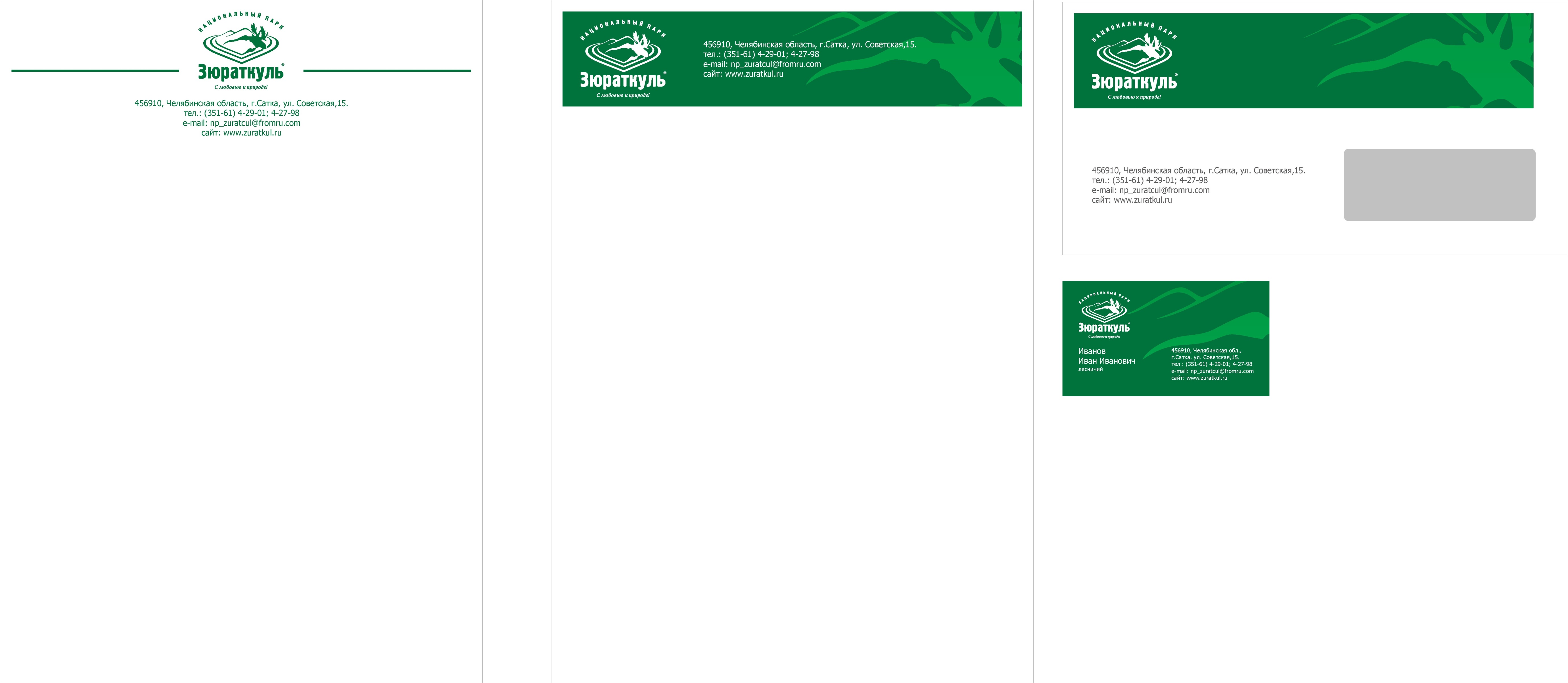 Директор ФГБУ НП «Зюраткуль»_________________А.В. БрюхановПОЛОЖЕНИЕКонкурс для любителей имастеров художественного вязания«Счастливое детство»1.  ОБЩЕЕ ПОЛОЖЕНИЕ1.1  Настоящее Положение регламентирует порядок проведения конкурса для любителей и мастеров художественного вязания «Счастливое детство» (далее именуется - конкурс), условия участия в конкурсе, критерии оценки работ мастеров художественного вязания, состав участников, порядок награждения.1.2  Организатором конкурса является Федеральное государственное бюджетное учреждение  «Национальный парк «Зюраткуль», г.Сатка, Челябинская область, ул. Комсомольская, 13.2. ОСНОВНЫЕ ЦЕЛИ И ЗАДАЧИ2.1 Цель конкурса - пропаганда искусства художественного вязания с креативным и творческим подходом на эколого – природную тематику -  (детские вязаные шапочки – «зверята»).2.2 Задачи:- выявление и поддержка наиболее одаренных любителей и мастеров художественного вязания;-сохранение народных традиций данного ремесла.3. УЧАСТНИКИ ПРАЗДНИКА3.1 К участию в конкурсе приглашаются  любители и мастера художественного вязания,  представившие одно или несколько изделий в соответствии с условиями, предусмотренными пунктом 4 настоящего Положения.3.2. Этапы и сроки проведения конкурса:Конкурс проходит с 14 сентября по 16 октября1 этап: с 21 сентября по 16 октября 2020 г. - прием работ.Конкурсные работы принимаются по адресу: г. Сатка, Челябинская область, ул. Комсомольская, 13. с 08.00 до 17.00 ч.; пятница с 08.00 до 16.00 ч. Суббота, воскресенье – выходной.2 этап: с 19 октября по 23 октября 2020 г. -  отбор призовых работ и подведение итогов конкурса.Дата награждения участников определится позднее.4.  ТРЕБОВАНИЯ К ТВОРЧЕСКИМ РАБОТАМ4.1 Предоставленные на конкурс работы должны иметь этикетку, прикрепленную к готовому изделию : Размер  этикетки  5х10см с указанием:Ф.И. автора;название работы;место учебы или работы. 4.2 Работы могут быть выполнены в любой технике вязания, как традиционной (на спицах или крючком), так и с применением нетрадиционных методов вязания (на вилке, плетения на коклюшках, с использованием вышивки, аппликации и других видов отделки).4.3 После конкурса творческие работы возвращаются.5. КРИТЕРИИ ОЦЕНКИ ТВОРЧЕСКИХ РАБОТ5.1 При оценке работ будет учитываться:- технический уровень исполнения изделия,- цветовое решение композиции,- использование разных техник и приемов рукоделия,- оригинальность и фантазия автора по созданию детской шапочки – «зверята».6. ПОДВЕДЕНИЕ ИТОГОВ И НАГРАЖДЕНИЕ ПОБЕДИТЕЛЕЙ6.1 По итогам Конкурса учреждаются I, II, III места.Жюри имеет право присуждать не все призовые места; присуждать призовое место нескольким участникам в случае получения одинакового количества баллов при оценке конкурсных работ.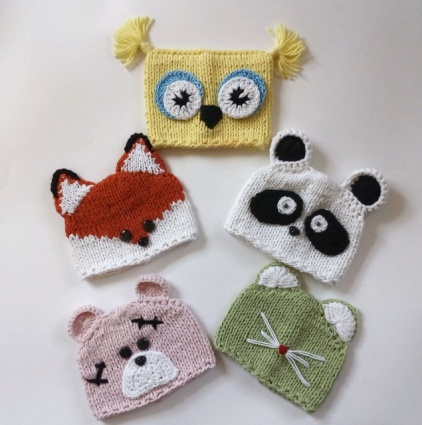 